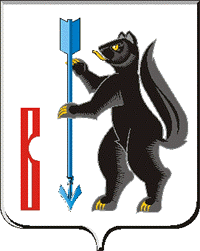 АДМИНИСТРАЦИЯГОРОДСКОГО ОКРУГА ВЕРХОТУРСКИЙП О С Т А Н О В Л Е Н И Еот 21.11.2017г. № 893г. Верхотурье  Об образовании избирательных участков (участков референдума)для проведения голосования и подсчета голосов избирателей,участников референдума	В соответствии со статьей 19 Федерального закона от 12 июня 2002 года № 67-ФЗ «Об основных гарантиях избирательных прав и права на участие в референдуме граждан Российской Федерации», статьей 25 Федерального закона от 10 января 2003 года № 19-ФЗ «О выборах Президента Российской Федерации», статьей 42 Избирательного кодекса Свердловской области, приказом министра обороны Российской Федерации от 08.11.2011г. № 2127 «О предоставлении недвижимого имущества в безвозмездное пользование органам государственной власти субъектов Российской Федерации, органам местного самоуправления, избирательным комиссиям для организации деятельности избирательных комиссий», руководствуясь Уставом городского округа Верхотурский,ПОСТАНОВЛЯЮ:	1.Образовать на территории городского округа Верхотурский 20 избирательных участков (участков референдума) для проведения голосования избирателей и подсчета голосов избирателей, участников референдума сроком на 5 лет (сведения прилагаются).	2.Направить настоящее постановление Избирательной комиссии Свердловской области, Верхотурской районной территориальной избирательной комиссии.	3.Признать утратившими силу постановления Администрации городского округа Верхотурский:от 27.12.2012г. № 1619 «Об образовании избирательных участков (участков референдума) для проведения голосования и подсчета голосов избирателей, участников референдума»;от 11.07.2016г. № 577 «О внесении изменений в постановление Администрации городского округа Верхотурский от 27.12.2012г. № 1619 «Об образовании избирательных участков (участков референдума) для проведения голосования и подсчета голосов избирателей, участников референдума»; от 19.07.2016г. № 611 «О внесении изменений в постановление Администрации городского округа Верхотурский от 27.12.2012г. № 1619 «Об образовании избирательных участков (участков референдума) для проведения голосования и подсчета голосов избирателей, участников референдума»;от 04.10.2017г. № 784 «О внесении изменений в постановление Администрации городского округа Верхотурский от 27.12.2012г. № 1619 «Об образовании избирательных участков (участков референдума) для проведения голосования и подсчета голосов избирателей, участников референдума».	4.Опубликовать настоящее постановление в информационном бюллетене «Верхотурская неделя» и разместить на официальном сайте городского округа Верхотурский.	5.Контроль исполнения настоящего постановления оставляю за собой.И.о. главы Администрациигородского округа Верхотурский						      С.П. МироновПриложениек постановлению Администрациигородского округа Верхотурскийот 21.11.2017г. № 893СВЕДЕНИЯоб избирательных участках (участков референдума)для проведения голосования избирателей и подсчета голосов избирателей,участников референдума№п\пНомера избира-тельных участковЦентр избирательных участков, адрес участковой избирательной комиссииГраницы избирательных участков(название населенных пунктов, улиц, номера домов)12341.313Верхотурский район,п. Калачик, ул. Новая, 15, МБСОУ «Спортивный клуб «Олимп» улицы п. Калачик: Нефтяников, Новая, Совхозная, Центральная, Чапаева2.314г. Верхотурье, ул. Сенянского, 12ГБОУ СО «СОШ № 2»улицы г. Верхотурье: Ленина (все четные), Ершова (с д.1 по д.8, 10, 12, 14, 16), Комсомольская (с д. 1. по д. 21), Сенянского (с д. 2. по д. 22, 26), Огарьевская (с д. 1. по д. 24), Серова (с д. 1. по д. 22, 24, 26Д, 28), Береговая, Дементьева, Покровский женский монастырь, К. Маркса, Центральная районная больница, Клубная, Свободы, Советская, Урицкого3.315г. Верхотурье,ул. Мелиораторов, 31ГБОУ СО «СОШ № 3»улицы г. Верхотурье (ж.р. Заречный): Бажова, Баянова (за исключением домов  № 57, 76), Большая (с д. 1 по д. 54), Гражданская, Западная, Заречная, Крестьянская (с д. 1 по д. 53, 60), Мелиораторов, Набережная, Нагорная, Кошевого, Покровская, Пролетарская, Речная, Уральская, Фрунзе (четные дома), Шляхтина, 8-Марта (с д.1 по д. 35, 38, 40, 42, 44,48), 40 лет Победы, Родниковая, Карьерная4.316г. Верхотурье,ул. Куйбышева, 2МКОУ «ООШ № 2»улицы г. Верхотурье: Мира, Мальцева, Володарского, Малышева, Свердлова, пер. Ямской, Республиканская, Октябрьская, Первомайская, Маяковского, Кирова, Куйбышева, Тенистая, Сосновая, Кузнечная, Пермская, Васильевская, Кушвинская, пер. Теплый, 20 лет Победы (за исключением домов № 78, 80, 82а, 84, 84а, 86, 88, 90 кв.1, 95)5.317г. Верхотурье, 20 лет Победы, 82Карелинское лесничество Министерства обороны Российской Федерации - филиал ФГКУ "Управление лесного хозяйства и природопользования» Министерства обороны Российской Федерацииулицы г. Верхотурье (ж.р. Химзавод, п. Мостовая): Высоцкого, Есенина, Заводская, Заводская-1, Космонавтов, пер. Незаметный, Спортивная, Строителей, Трактовая, Восточная, Северная, Февральская, Школьная, Январская, 20 лет Победы (дома № 78, 80, 82а, 84, 84а, 86, 88, 90 кв.1, 95), Парковая6.318Верхотурский район,п. Привокзальный,ул. Крайняя, 6Библиотекаулицы п. Привокзальный (ж.р. Фура): Бажова, Высоковольтная-1, Крайняя,  Леспромхозная, Ломоносова, Новая-2, Овражная, Речная, Трактовая, Туринская7.319Верхотурский район,п. Привокзальный,ул. Станционная, 11МАОУ «СОШ № 46»улицы п. Привокзальный:  Калинина, Советская, Зеленая, Чкалова, Первомайская, Заводская, Горького, Карла Маркса, Кирова, Линейная, Октябрьская, Железнодорожная, Мира, Станционная, Вокзальная, Комсомольская, Уральская, Лесная, Складская, Строителей, Клубная, 12 декабря, Высоковольтная, переулки Почтовый, Октябрьский8.320Верхотурский район,п. Привокзальный,ул. Садовая, 10Кафе «Винни-Пух»улицы п. Привокзальный (ж.р. ИК-53): Новая, Детская, Пионерская, Садовая, Свободы, Пушкина, Лермонтова,  8 Марта,  Рабочая, переулок Встречный  9.321Верхотурский район,п. Привокзальный,ул. Чапаева, 35Пролетарский СДКулицы п. Привокзальный (ж.р. Пролетарий): Пролетарская, Лесная-1, Центральная, Чапаева, Набережная, Гагарина, Победы, Красноармейская, Молодежная, Новая-1, Первомайская-110.322г. Верхотурье,ул. Ершова, 15МБУ ДО «Центр детского творчества»улицы г. Верхотурье: Воинская, Гагарина, Дидковского, Комарова, Конечная, Красноармейская, Лесная, Полевая, Ханкевича, Ершова (д. 11, 17, с д.19 по д. 36), Комсомольская (с д.22 по д.33), Ленина (все нечетные дома), Огарьевская (с д. 25 по д. 41), Сенянского (23, 25, с д.27 по д.50), Серова (23, 25, 27, с д.29 по д.41), Николаевский мужской монастырь 11.323Верхотурский район,с. Красногорское,ул. Ленина, 6МКОУ «Красногорская СОШ»с. Красногорское, д. Лебедева, д. Пинягина, д. Костылева, д. Захарова12.324Верхотурский район,с. Усть-Салда,ул. Центральная, 16МКОУ "Усть-Салдинская СОШ"с. Усть-Салда, д. Рычкова, д. Бочкарева13.325Верхотурский район,с. Меркушино,ул. Центральная,10Меркушинскоетерриториальное управлениес. Меркушино, д. Лаптева, д. Шнурова14.326Верхотурский район,с. Кордюково,ул. Клубная, 2Кордюковский СДКс. Кордюково, д. Белая Глина, д. Вавилова, д. Морозова15.327Верхотурский район,с. Дерябино,ул. Молодежная, 7 Дерябинскоетерриториальное управлениес. Дерябино, д. Воронская, д. Голубева, д. Бурлева, д. Запольская, д. Лобанова, д. Малахова, д. Рассол,с. Отрадново, д. Литовская16.328Верхотурский район,п. Карпунинский,ул. Первое Мая, 2Карпунинское территориальное управлениеп. Карпунинский17.329Верхотурский район,с. Прокопьевская Салда,ул. Постникова, 2Прокоп-Салдинский СДКс. Прокопьевская Салда, д. Боровая, д. Злыгостева, д. Никитина, д. Верхняя Постникова, с. Пия18.330Верхотурский район,с. Косолманка,ул. Клубная, 28Косолманское территориальное управлениеп. Косолманка19.331Верхотурский район,п. Карелино,ул. Клубная, 9бКарелинское территориальное управлениеп. Карелино20.332г. Верхотурье, ул. 70 лет Октября, 4 (лыжная база)г. Верхотурье:улицы Заречной части города – ул. Большая с д. 55 по д. 63, ул. Баянова (57,76), ул. Весенняя,ул. Волкова, ул. Герцена, ул. Крестьянская с д. 76 по д. 88, ул. Молодежная, ул. Фрунзе (нечетные дома), ул. 8-Марта (37, 37а, 39, 39а, 50, 52, 52а, 54),ул. 70 лет Октября;д. Глазуновка, д. Заимка, д. Путимка